Sparkling Wine by the bottleBianca Vigna 'Cuvee 1931' Spumante RosatoNeveto, Italy, NV					45Carbó Rosado Brut Cava, 			 Catalonia, Spain, NV				40Sokol Blosser 'Bluebird Cuvee'Wilamette, Oregon, 2016				56Antech "Cuvée Eugenie" Cremant de Limoux
Languedoc, France, 2018				52Lucien Albrecht Cremant Brut RoséAlsace, France, NV				48Llopart Cava Rośe Brut ReservaAlt Penedés, Barcelona, Spain 2019		72Moutard Brut Grande CuveeChampagne, France NV				80Paul Launois 'Monochrome' Blanc de Blancs Extra Brut
Champagne, France, NV				150Gonet-Medeville Tradition 1er Cru Brut
Champagne, France, NV				155Jean Laurent Brut Blanc de NoirsChampagne, France, NV				155	_____________________________________________White Wine by the bottleAlbino Rocca Moscato d'Asti DOCGPiedmont, Italy, 2017				45Fritz Haag Estate Riesling
Brauneberg, Germany, 2018			56Prager Gruner VeltlinerWachau, Austria 2021				90Ovum ‘toro y Scorpio’ RieslingNewburg, Oregon, 2015				60Brooks Ara ReislingWillamette Valley, Oregon, 2014			62Anne Amie Vineyards Pinot Gris Willamette Valley, 2021				52Intellego Chenin BlancSwartland, South Africa, 2020			72Gini La Frosca Soave Classico
Veneto, Italy, 2015				65Roland Lavantureaux ChablisBurgundy, France, 2020				95Sylvaine & Alan Normand Macon La Roche Vineuse Burgundy, France, 2016					45Domaine Alain Gautheron Chablis Burgundy, France, 2020				80Domaine Du Chalet Pouilly-Fuisse, Maconnais, Burgundy, France, 2020		82La Caña Albariño Rías Biaxas, Spain, 2021				52Granbazan Limousin AlbariñoRías Baixas, Spain, 2017				110Bodegas Frontaura Verdejo
Reuda, Spain, 2018 				78Intellego Chenin BlancSwartland, South Africa, 2020			75Ferraton Pere & Fils Cotes du Rhone Samorens Blanc, Rhone, France, 2018					44Domaine Huet Vouvray Clos du Bourg Demi-Sec
Loire, France, 2017				115Thierry Germain Domaine des Roches Neuves Saumur-Champigny, Loire, France, 2020		95Pascal Jolivet Blanc-FumeLoire, France, 2020				90Jean Reverdy SancerreLoire, France, 2018 375ml				30Domaine De Bernier Sauvignon BlancLoire, France, 2019				55				M. Plouzeau Sauvignon BlancLoire, France, 2021				52Domaine Daniel Dugois Arbois Chardonnay
Jura, France, 2018				52Gradis'ciutta Collio Chardonnay
Collio, Italy, 2017					48Domaine De Durban Mucat De Beaumes-de-Venise Rhone, France 2019				65_____________________________________________Rosé Wine by the bottleTxampian Txakoli Rosé	
Getariako, Txakolina, Spain, 2021			70		Jenny & Francis Gaspard Pineau d’aunis RoséLoire Valley, France, 2020				45Bodegas Muga RośeRioja, Spain, 2021				48Gaia 14-18h Agioritiko RoséNemea, Greece, 2021				48Clos Cibonne Cuvee Tradition Tibouren RoséProvence, France, 2020				75_____________________________________________Red Wine by the bottleAu Bon Climat Pinot NoirSanta Barbara, California, 2020			76J Christopher Volcanique Pinot Noir, Willamette, Oregon, 2018							90Hope & Grace ‘Doctors Vineyards’ Pinot Noir Santa Lucia Highlands, California, 2016        	  	160Gaierhof Pinot Noir Trentino, Italy, 2020				52Jean Sambardier JulienasBeaujolis, France, 2017				52Pascal Granger Julienas 'Clos des Poulettes', Beaujolais, France, 2018						78Bulliat Morgon Gamay
Beaujolais, France, 2021				60	Vincent Girardin Bourgogne 'Cuvee Saint-Vincent'
Burgundy, France, 2017				56Justin Girardin Savigny-les-Beaune Les Gollardes 
Cote de Beaune, Burgundy, France, 2020		95Domaine Gachot-Monot, Nuits-Saint-GeorgesBourgogne, France 2019				190Domaine Michel Magnen, Côte De Nuits-Villages Bourgogne, France, 2020					120La Cour Du Prieure Graves Bordeaux, France, 2018				48Château de Lescours, Saint-Emilion Grand CruClasse, Bordeaux, France, 2016			120Télégramma Châteauneuf-du-pape Rhone, France 2020				120Domaine Eric et Joel Durand Cornas EmpreintesRhone, France 2013				115Les Traverses de Fontanies, Cabernet Sauvignon Languedoc-Roussillon, France, 2020		52	Chateau Musar Rouge Bekka Valley, Lebanon, 2000			240Franco-Espanolas Gran ReservaRioja, Spain, 2011				72Izadi Rioja Reserva Rioja, Spain, 2017				52Fedellos do Couto 'Bastarda'
Galicia, Spain, 2018 				120Durigutti Familia Malbec
Mendoza, Aregnetina, 2015			135Pasquero-Elia 'Sori Paitin Serraboella'
Barbaresco, Italy, 2018				115Villa La Pagliaia Chianti Reserva Toscana, Italy, 2019			      	56La Miraja Ruche di Castagnole Monferrato Piedmont, Italy, 2021				60Hermann J. Wiemer Cabernet Franc Magdalena Vineyard, Finger Lakes, NY, 2019					70Owen Roe Ex Umbris Syrah Columbia Valley, Washington, 2019			60Stony Hill Spring Mountain District Cabernet Sauvignon
Napa Valley, California, 2014			195	Trione Block 21 Alexander Valley Cabernet Sauvignon Napa Valley, California, 2017				168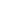 Wine by the GlassSparklingAntech "Cuvée Eugenie" Cremant de LimouxLanguedoc, France, 2018			13Moutard Brut Grande CuveeChampagne, France NV			20Lucien Albrecht Cremant Brut Rosé
Alsace, France, NV				12Carbó Rosado Brut Cava			Catalonia, Spain, NV				10RoséTxampian Txakoli Rosé
Getariako Txakolina, Spain, 2018		15Bodegas Muga RośeRioja, Spain, 2021				12WhiteM. Plouzeau Sauvignon Blanc	Loire, France 2021				13Fritz Haag Estate Riesling
Brauneberg, Germany, 2018			14La Caña Albariño Rias Biaxas, Spain 2021			12Anne Amie Vineyards, Pinot GrisWillamette Valley, 2021			13Domaine Daniel Dugois Arbois Chardonnay
Jura, France, 2018				13RedJean Sambardier JulienasBeaujolais, France, 2017			13		Gaierhof Pinot Noir Trentino, Italy, 2020				13Les Traverses de Fontanies, Cabernet Sauvignon, Languedoc-Roussillon, France, 2020					12Izadi Rioja Reserva Rioja, Spain, 2017				13Villa La Pagliaia Chianti ReservaToscana, Italy, 2019				14La Miraja Ruche di Castagnole Monferrato, Piedmont, Italy, 2021					15